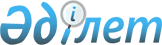 О признании утратившими силу некоторых нормативных правовых актов Республики КазахстанПостановление Правления Агентства Республики Казахстан по регулированию и надзору финансового рынка и финансовых организаций от 1 июня 2010 года № 75

      В целях совершенствования нормативных правовых актов Правление Агентства Республики Казахстан по регулированию и надзору финансового рынка и финансовых организаций (далее - Агентство) ПОСТАНОВЛЯЕТ:



      1. Признать утратившими силу некоторые нормативные правовые акты Республики Казахстан согласно приложению к настоящему постановлению.



      2. Настоящее постановление вводится в действие со дня принятия.



      3. Юридическому департаменту (Сарсенова Н.В.) в течение семи дней со дня принятия настоящего постановления:



      1) уведомить Министерство юстиции Республики Казахстан о признании утратившими силу нормативных правовых актов, указанных в приложении к настоящему постановлению;



      2) довести настоящее постановление до сведения заинтересованных подразделений Агентства и Объединения юридические лиц "Ассоциация финансистов Казахстана".



      4. Службе Председателя Агентства (Кенже А.А.) принять меры по опубликованию настоящего постановления в средствах массовой информации Республики Казахстан.



      5. Контроль за исполнением настоящего постановления возложить на заместителя Председателя Агентства Байсынова М.Б.      Председатель                               Е. Бахмутова

Приложение к постановлению                 

Правления Агентства Республики             

Казахстан по регулированию и надзору       

финансового рынка и финансовых организаций 

от 1 июня 2010 года № 75                    

Перечень нормативных правовых актов Республики Казахстан

признаваемых утратившими силу

      1. Постановление Национальной комиссии Республики Казахстан по ценным бумагам от 5 января 1996 года № 2 "Об утверждении Временного Положения "О депозитарной деятельности в Республике Казахстан" (зарегистрированное в Реестре государственной регистрации нормативных правовых актов под № 148).



      2. Постановление Национальной комиссии Республики Казахстан по ценным бумагам от 2 февраля 1996 года № 15 "Об утверждении Положения о порядке выдачи разрешения на обучение специалистов для работы на рынке ценных бумаг, Об аттестации слушателей курсов по подготовке специалистов для работы на рынке ценных бумаг, О лицензировании брокерской и дилерской деятельности на рынке ценных бумаг" (зарегистрированное в Реестре государственной регистрации нормативных правовых актов под № 166).



      3. Постановление Национальной комиссии Республики Казахстан по "ценным бумагам от 13 февраля 1996 г. № 18 "Об утверждении "Положения о порядке регистрации и перерегистрации выпуска акций акционерных обществ в Республике Казахстан" и "Положения о рассмотрении и утверждении отчетов об итогах выпуска и размещения ценных бумаг" (зарегистрированное в Реестре государственной регистрации нормативных правовых актов под № 163).



      4. Постановление Национальной комиссии Республики Казахстан по ценным бумагам от 13 февраля 1996 г. № 18 "Об утверждении "Положения о порядке регистрации и перерегистрации выпуска акций акционерных обществ в Республике Казахстан" и "Положения о рассмотрении и утверждении отчетов об итогах выпуска и размещения ценных бумаг" (зарегистрированное в Реестре государственной регистрации нормативных правовых актов под № 161).



      5. Постановление Национальной комиссии Республики Казахстан по ценным бумагам от 21 февраля 1997 г. № 24 "О внесении изменений и дополнений в Инструкцию "О порядке проведения проверок Национальной комиссией Республики Казахстан по ценным бумагам" (зарегистрированное в Реестре государственной регистрации нормативных правовых актов под № 44).



      6. Постановление Национальной комиссии Республики Казахстан по ценным бумагам от 5 октября 1998 года № 158 "О сделках с международными государственными ценными бумагами Республики Казахстан с участием пенсионных активов".



      7. Постановление Национальной комиссии Республики Казахстан по ценным бумагам от 7 октября 1998 года № 162 "Об отчетности банков-кастодианов".



      8. Постановление Национальной комиссии Республики Казахстан по ценным бумагам от 2 декабря 1998 года № 203 "О внесении изменений в постановление Директората Национальной Комиссии Республики Казахстан по ценным бумагам от 5 октября 1998 года № 158".



      9. Постановление Национальной комиссии Республики Казахстан по ценным бумагам от 21 декабря 1998 года № 217 "О внесении изменений и дополнений в постановление Директората Национальной комиссии Республики Казахстан по ценным бумагам от 7 октября 1998 года № 162".



      10. Постановление Правления Национального Банка Республики Казахстан от 31 декабря 1998 года № 341 "Об утверждении Правил осуществления банками второго уровня хранения и учета вверенных им накопительными пенсионными фондами денег и ценных бумаг" (зарегистрированное в Реестре государственной регистрации нормативных правовых актов под № 706).



      11. Постановление Директората Национальной комиссии Республики Казахстан по ценным бумагам от 6 апреля 1999 года № 276 "О некоторых ограничениях в осуществлении деятельности по инвестиционному управлению пенсионными активами накопительных пенсионных фондов".



      12. Постановление Национальной комиссии по ценным бумагам Республики Казахстан от 9 апреля 1999 года № 27 "О внесении дополнения в Инструкцию о порядке расчета и применения критериев (нормативов) финансовой устойчивости для организаций, осуществляющих брокерскую и дилерскую деятельность на рынке ценных бумаг, утвержденную постановлением Национальной комиссии Республики Казахстан по ценным бумагам от 25 ноября 1998 года № 17" (зарегистрированное в Реестре государственной регистрации нормативных правовых актов под № 795).



      13. Постановление Национальной комиссии Республики Казахстан по ценным бумагам от 11 августа 1999 года № 40 "О внесении изменений и дополнений в Положение о пруденциальных нормативах для компаний по управлению пенсионными активами, утвержденное постановлением Национальной комиссии Республики Казахстан по ценным бумагам от 29 августа 1997 года № 133" (зарегистрированное в Реестре государственной регистрации нормативных правовых актов под № 898).



      14. Постановление Национальной комиссии Республики Казахстан по ценным бумагам от 30 сентября 1999 года № 45 "О внесении изменений и дополнений в Инструкцию о порядке расчета и применения критериев (нормативов) финансовой устойчивости для организаций, осуществляющих брокерскую и дилерскую деятельность на рынке ценных бумаг, утвержденную постановлением Национальной комиссии Республики Казахстан по ценным бумагам от 25 ноября 1998 года № 17" (зарегистрированное в Реестре государственной регистрации нормативных правовых актов под № 953).



      15. Постановление Директората Национальной комиссии Республики Казахстан по ценным бумагам от 5 мая 2000 года № 598 "О некоторых условиях совершения сделок с участием пенсионных активов" (зарегистрированное в Реестре государственной регистрации нормативных правовых актов под № 1130, опубликованное в 2000 году в Бюллетени нормативных правовых актов Республики Казахстан, № 6, ст. 235).



      16. Постановление Национальной комиссии Республики Казахстан по ценным бумагам от 12 октября 2000 года № 682 "Об утверждении типовых форм ежедневной электронной отчетности банков-кастодианов накопительных пенсионных фондов".



      17. Постановление Правления Национального Банка Республики Казахстан от 13 июня 2002 года № 223 "О внесении изменений в постановление Директората Национальной комиссии Республики Казахстан по ценным бумагам "О некоторых условиях совершения сделок с участием пенсионных активов" от 5 мая 2000 года № 598" (зарегистрированное в Реестре государственной регистрации нормативных правовых актов под № 1911, опубликованное в 2002 году в Бюллетени нормативных правовых актов Республики Казахстан, № 40, ст. 716).



      18. Постановление Правления Национального Банка Республики Казахстан от 29 апреля 2003 года № 145 "О внесении изменений в постановление Директората Национальной комиссии Республики Казахстан по ценным бумагам от 5 мая 2000 года № 598 "О некоторых условиях совершения сделок с участием пенсионных активов", зарегистрированное в Министерстве юстиции Республики Казахстан под № 1130" (зарегистрированное в Реестре государственной регистрации нормативных правовых актов под № 2313).
					© 2012. РГП на ПХВ «Институт законодательства и правовой информации Республики Казахстан» Министерства юстиции Республики Казахстан
				